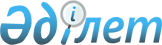 О бюджете Новодворовского сельского округа Бородулихинского района на 2021-2023 годыРешение маслихата Бородулихинского района Восточно-Казахстанской области от 19 января 2021 года № 2-12-VII. Зарегистрировано Департаментом юстиции Восточно-Казахстанской области 26 января 2021 года № 8371
      Примечание ИЗПИ.
      В тексте документа сохранена пунктуация и орфография оригинала.
      В соответствии с пунктом 2 статьи 9-1, пунктом 2 статьи 75 Бюджетного кодекса Республики Казахстан от 4 декабря 2008 года, подпунктом 1) пункта 1 статьи 6 Закона Республики Казахстан от 23 января 2001 года "О местном государственном управлении и самоуправлении в Республике Казахстан", решением Бородулихинского районного маслихата от 25 декабря 2020 года № 56-5-VI "О районном бюджете на 2021-2023 годы" (зарегистрировано в Реестре государственной регистрации нормативных правовых актов за номером 8256), Бородулихинский районный маслихат РЕШИЛ:
      1. Утвердить бюджет Новодворовского сельского округа на 2021-2023 годы согласно приложениям 1, 2, 3 соответственно, в том числе на 2021 год в следующих объемах:
      1) доходы – 23237 тысяч тенге, в том числе:
      налоговые поступления – 3454 тысяч тенге;
      неналоговые поступления – 0 тенге;
      поступления от продажи основного капитала – 0 тенге;
      поступления трансфертов – 19783 тысяч тенге;
      2) затраты – 25437 тысяч тенге;
      3) чистое бюджетное кредитование – 0 тенге;
      4) сальдо по операциям с финансовыми активами – 0 тенге;
      5) дефицит (профицит) бюджета – -2200 тысяч тенге;
      6) финансирование дефицита (использование профицита) бюджета – 2200 тысяч тенге, в том числе:
      используемые остатки бюджетных средств – 2200 тысяч тенге.
      Сноска. Пункт 1 в редакции решения  маслихата Бородулихинского района Восточно-Казахстанской области от 10.12.2021 № 11-12-VII (вводится в действие с 1 января 2021).


      2. Предусмотреть объем бюджетной субвенции, передаваемой из районного бюджета в бюджет Новодворовского сельского округа на 2021 год в сумме 14890 тысяч тенге.
      2-1. Предусмотреть в бюджете Новодворовского сельского округа на 2021 год целевые текущие трансферты из районного бюджета в сумме 4893 тысяч тенге.
      Сноска. Решение дополнено пунктом 2-1 в соответствии с решением Бородулихинского районного маслихата Восточно-Казахстанской области от 10.12.2021 № 11-12-VII (вводится в действие с 01.01.2021).


      3. Признать утратившими силу следующие решения Бородулихинского районного маслихата:
      1) решение Бородулихинского районного маслихата от 16 января 2020 года № 46-12-VI "О бюджете Новодворовского сельского округа Бородулихинского района на 2020-2022 годы" (зарегистрировано в Реестре государственной регистрации нормативных правовых актов за номером 6611, опубликовано в Эталонном контрольном банке нормативных правовых актов Республики Казахстан в электронном виде 23 января 2020 года);
      2) решение Бородулихинского районного маслихата от 25 декабря 2020 года № 56-15-VI "О внесении изменений в решение Бородулихинского районного маслихата от 16 января 2020 года № 46-12-VI "О бюджете Новодворовского сельского округа Бородулихинского района на 2020-2022 годы" (зарегистрировано в Реестре государственной регистрации нормативных правовых актов за номером 8106, опубликовано в Эталонном контрольном банке нормативных правовых актов Республики Казахстан 7 января 2021 года).
      4. Настоящее решение вводится в действие с 1 января 2021 года. Бюджет Новодворовского сельского округа на 2021 год
      Сноска. Приложение 1 в редакции решения маслихата Бородулихинского района Восточно-Казахстанской области от 10.12.2021 № 11-12-VII (вводится в действие с 1 января 2021). Бюджет Новодворовского сельского округа на 2022 год Бюджет Новодворовского сельского округа на 2023 год
					© 2012. РГП на ПХВ «Институт законодательства и правовой информации Республики Казахстан» Министерства юстиции Республики Казахстан
				
      Председатель сессии 

А. Аубакиров

      Секретарь районного маслихата 

У. Майжанов
Приложение 1 к решению 
Бородулихинского районного 
маслихата от 19 января 
2021 года № 2-12-VII
Категория
Категория
Категория
Категория
Категория
Категория
Сумма (тысяч тенге)
Класс
Класс
Класс
Класс
Класс
Сумма (тысяч тенге)
Подкласс
Подкласс
Подкласс
Подкласс
Сумма (тысяч тенге)
Наименование доходов
Наименование доходов
Сумма (тысяч тенге)
1.ДОХОДЫ
1.ДОХОДЫ
23237
1
Налоговые поступления
Налоговые поступления
3454
04
Налоги на собственность 
Налоги на собственность 
3454
1
1
Налоги на имущество
Налоги на имущество
16
3
3
Земельный налог
Земельный налог
167
4
4
Налог на транспортные средства
Налог на транспортные средства
3271
2
Неналоговые поступления
Неналоговые поступления
0
3
Поступления от продажи основного капитала
Поступления от продажи основного капитала
0
 4
Поступления трансфертов
Поступления трансфертов
19783
02
Трансферты из вышестоящих органов государственного управления
Трансферты из вышестоящих органов государственного управления
19783
3
3
Трансферты из районного (города областного значения) бюджета 
Трансферты из районного (города областного значения) бюджета 
19783
Функциональная группа
Функциональная группа
Функциональная группа
Функциональная группа
Функциональная группа
Функциональная группа
Сумма (тысяч тенге)
Функциональная подгруппа
Функциональная подгруппа
Функциональная подгруппа
Функциональная подгруппа
Функциональная подгруппа
Сумма (тысяч тенге)
Администратор бюджетных программ
Администратор бюджетных программ
Администратор бюджетных программ
Администратор бюджетных программ
Сумма (тысяч тенге)
Программа
Программа
Программа
Сумма (тысяч тенге)
Наименование
Сумма (тысяч тенге)
II. ЗАТРАТЫ
25437
01
Государственные услуги общего характера
16655
1
Представительные, исполнительные и другие органы, выполняющие общие функции государственного управления
16655
124
Аппарат акима города районного значения, села, поселка, сельского округа
16655
001
001
Услуги по обеспечению деятельности акима города районного значения, села, поселка, сельского округа
16655
06
Социальная помощь и социальное обеспечение 
646
9
Прочие услуги в области социальной помощи и социального обеспечения
646
124
Аппарат акима города районного значения, села, поселка, сельского округа
646
026
026
Обеспечение занятости населения на местном уровне
646
 07
Жилищно-коммунальное хозяйство
5753
3
Благоустройство населенных пунктов
5753
124
Аппарат акима города районного значения, села, поселка, сельского округа
5753
008
008
Освещение улиц в населенных пунктах
1303
009
009
Обеспечение санитарии населенных пунктов
450
011
011
Благоустройство и озеленение населенных пунктов
4000
12
Транспорт и коммуникации
2383
1 
Автомобильный транспорт
2383
124
Аппарат акима города районного значения, села, поселка, сельского округа
2383
013
013
Обеспечение функционирования автомобильных дорог в городах районного значения, селах, поселках, сельских округах
2383
III .Чистое бюджетное кредитование
0
Бюджетные кредиты
0
IV. Сальдо по операциям с финансовыми активами
0
Приобретение финансовых активов
0
Поступление от продажи финансовых активов государства
0
V. Дефицит (профицит) бюджета
-2200
VI. Финансирование дефицита (использование профицита) бюджета
2200
8
Используемые остатки бюджетных средств
2200
1
Остатки бюджетных средств
2200
1
1
Свободные остатки
2200Приложение 2 к решению 
Бородулихинского районного 
маслихата от 19 января 
2021 года № 2-12-VII
Категория
Категория
Категория
Категория
Сумма (тысяч тенге)
Класс
Класс
Класс
Подкласс
Подкласс
Наименование доходов
1.ДОХОДЫ
18738
1
Налоговые поступления
3626
04
Налоги на собственность 
3626
1
Налоги на имущество
17
3
Земельный налог
175
4
Налог на транспортные средства
3434
2
Неналоговые поступления
0
06
Прочие неналоговые поступления
0
1
Прочие неналоговые поступления
0
3
Поступления от продажи основного капитала
0
4
Поступления трансфертов
15112
02
Трансферты из вышестоящих органов государственного управления
15112
3
Трансферты из районного (города областного значения) бюджета 
15112
Функциональная группа
Функциональная группа
Функциональная группа
Функциональная группа
Функциональная группа
Сумма (тысяч тенге)
Функциональная подгруппа
Функциональная подгруппа
Функциональная подгруппа
Функциональная подгруппа
Сумма (тысяч тенге)
Администратор бюджетных программ
Администратор бюджетных программ
Администратор бюджетных программ
Сумма (тысяч тенге)
Программа
Программа
Сумма (тысяч тенге)
Наименование
II. ЗАТРАТЫ
18738
01
Государственные услуги общего характера
14001
1
Представительные, исполнительные и другие органы, выполняющие общие функции государственного управления
14001
124
Аппарат акима города районного значения, села, поселка, сельского округа
14001
001
Услуги по обеспечению деятельности акима города районного значения, села, поселка, сельского округа
14001
06
Социальная помощь и социальное обеспечение 
904
9
Прочие услуги в области социальной помощи и социального обеспечения
904
124
Аппарат акима города районного значения, села, поселка, сельского округа
904
026
Обеспечение занятости населения на местном уровне
904
07
Жилищно-коммунальное хозяйство
1680
3
Благоустройство населенных пунктов
1680
124
Аппарат акима города районного значения, села, поселка, сельского округа
1680
008
Освещение улиц в населенных пунктах
1208
009
Обеспечение санитарии населенных пунктов
472
12
Транспорт и коммуникации
2153
1
Автомобильный транспорт
2153
124
Аппарат акима города районного значения, села, поселка, сельского округа
2153
013
Обеспечение функционирования автомобильных дорог в городах районного значения, селах, поселках, сельских округах
2153
III .Чистое бюджетное кредитование
0
IV. Сальдо по операциям с финансовыми активами
0
Приобретение финансовых активов
0
Поступление от продажи финансовых активов государства
0
V. Дефицит (профицит) бюджета
0
VI. Финансирование дефицита (использование профицита) бюджета
0Приложение 3 к решению 
Бородулихинского районного 
маслихата от 19 января 
2021 года № 2-12-VII
Категория
Категория
Категория
Категория
Сумма (тысяч тенге)
Класс
Класс
Класс
Подкласс
Подкласс
Наименование доходов
1.ДОХОДЫ
19099
1
Налоговые поступления
3788
04
Налоги на собственность 
3788
1
Налоги на имущество
17
3
Земельный налог
183
4
Налог на транспортные средства
3588
2
Неналоговые поступления
0
06
Прочие неналоговые поступления
0
1
Прочие неналоговые поступления
0
3
Поступления от продажи основного капитала
0
4
Поступления трансфертов
15311
02
Трансферты из вышестоящих органов государственного управления
15311
3
Трансферты из районного (города областного значения) бюджета 
15311
Функциональная группа
Функциональная группа
Функциональная группа
Функциональная группа
Функциональная группа
Сумма (тысяч тенге)
Функциональная подгруппа
Функциональная подгруппа
Функциональная подгруппа
Функциональная подгруппа
Сумма (тысяч тенге)
Администратор бюджетных программ
Администратор бюджетных программ
Администратор бюджетных программ
Сумма (тысяч тенге)
Программа
Программа
Сумма (тысяч тенге)
Наименование
II. ЗАТРАТЫ
19099
01
Государственные услуги общего характера
14169
1
Представительные, исполнительные и другие органы, выполняющие общие функции государственного управления
14169
124
Аппарат акима города районного значения, села, поселка, сельского округа
14169
001
Услуги по обеспечению деятельности акима города районного значения, села, поселка, сельского округа
14169
06
Социальная помощь и социальное обеспечение 
906
9
Прочие услуги в области социальной помощи и социального обеспечения
906
124
Аппарат акима города районного значения, села, поселка, сельского округа
906
026
Обеспечение занятости населения на местном уровне
906
07
Жилищно-коммунальное хозяйство
1764
3
Благоустройство населенных пунктов
1764
124
Аппарат акима города районного значения, села, поселка, сельского округа
1764
008
Освещение улиц в населенных пунктах
1268
009
Обеспечение санитарии населенных пунктов
496
12
Транспорт и коммуникации
2260
1
Автомобильный транспорт
2260
124
Аппарат акима города районного значения, села, поселка, сельского округа
2260
013
Обеспечение функционирования автомобильных дорог в городах районного значения, селах, поселках, сельских округах
2260
III .Чистое бюджетное кредитование
0
IV. Сальдо по операциям с финансовыми активами
0
Приобретение финансовых активов
0
Поступление от продажи финансовых активов государства
0
V. Дефицит (профицит) бюджета
0
VI. Финансирование дефицита (использование профицита) бюджета
0